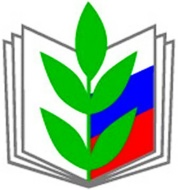 ПРОФСОЮЗ РАБОТНИКОВ НАРОДНОГО ОБРАЗОВАНИЯ И НАУКИ РФ(ОБЩЕРОССИЙСКИЙ ПРОФСОЮЗ ОБРАЗОВАНИЯ)АЛТАЙСКАЯ КРАЕВАЯ ОРГАНИЗАЦИЯП Р Е З И Д И У МП О С Т А Н О В Л Е Н И Е28 февраля 2020 г.	 	   г. Белокуриха                      Протокол № 3-1/2О  сводном отчете по правозащитной работе за 2019 год	Заслушав информацию заместителя председателя Алтайской краевой организации Профсоюза по правовой работе, главного правового инспектора труда Лысиковой Н.М. и обсудив сводный отчет о правозащитной работе за 2019 год, президиум краевой организации Профсоюза ПОСТАНОВЛЯЕТ:  	1. Информацию о правозащитной работе Алтайской краевой организации Профсоюза за 2019 год (прилагается) принять к сведению.2. Сводный отчет о правозащитной работе за 2019 год Алтайской краевой организации Профсоюза (прилагается) утвердить.3. Указать на низкую исполнительскую дисциплину председателей местных организаций Профсоюза, не представивших отчет о правозащитной работе:- Клименко Н.В. (Алтайская районная),- Азарова А.А. (Баевская районная),- Кудрявцева Е.Н. (Заринская районная),- Сотникова Н.В. (Ключевская районная),- Титова О.Л. (Косихинская районная),- Шиянова В.А. (Первомайская районная).4. Поощрить денежной премией в размере 3000 (три тысячи) рублей Ильину Ларису Владимировну, председателя Новичихинской районной организации Профсоюза, внештатного правового инспектора труда, за организацию судебной защиты прав членов Профсоюза и эффективное представительство их интересов.5. Правовой службе комитета Алтайской краевой организации Профсоюза в 2020 году организовать и провести:- работу по обновлению правовой инспекции труда Алтайской краевой организации Профсоюза в связи с переизбранием и увольнением председателей профорганизаций и внештатных правовых инспекторов труда,- комплексные правовые проверки соблюдения работодателями норм трудового законодательства  в образовательных организациях Поспелихинского, Красногорского, Шипуновского районов и городе  Новоалтайске, - семинары–совещания с председателями местных организаций Профсоюза и руководителями образовательных учреждений по итогам проверок,- обучение внештатных правовых инспекторов труда.5. Председателям местных и первичных организаций Профсоюза:- до 10 апреля 2020 года осуществить подбор и представить в президиум краевой организации Профсоюза на утверждение кандидатуры внештатных правовых инспекторов труда в тех организациях, где таковые отсутствуют, либо выбыли в связи с переизбранием или увольнением (Алтайская, Баевская, Быстроистокская, Заринская, Залесовская, Зональная, Ключевская, Краснощековская, Курьинская, Кытмановская, Мамонтовская, Михайловская, Немецкая, Первомайская, Романовская, Советская, Солтонская, Топчихинская, Тюменцевская, Хабарская, Шелаболихинская районные, Белокурихинская городская организации Профсоюза, первичные профорганизации работников Алтайского государственного технического университета, Бийского технологического института, Алтайского государственного гуманитарно-педагогического университета им. В.М. Шукшина). - планировать и проводить проверки соблюдения работодателями норм трудового законодательства, в том числе, совместно с органами управления образованием и комитетами по труду,- продолжить взаимодействие с органами прокуратуры в целях защиты прав работников – членов профсоюза, - широко информировать работников  о проводимой профсоюзными органами правозащитной работе. 6. Секретарям краевого комитета в образовательных округах проконтролировать работу местных организаций Профсоюза по подбору и представлению на утверждение в президиум краевой организации Профсоюза кандидатов во внештатных правовых инспекторов труда.Председатель Алтайскойкраевой организации Профсоюза                                                 Ю.Г. Абдуллаев